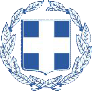 ΑΙΤΗΣΗ – ΥΠΕΥΘΥΝΗ ΔΗΛΩΣΗ                       (Άρθρο8Ν.1599/1986καιάρθρο3παρ.3Ν.2690/1999)Αίτηση:Παρακαλώ για την οριστική διαγραφή του αναφερόμενου στην παρούσα οχήματος ιδιοκτησίας μου λόγω: Καταστροφής – Διάλυσης.Υπεύθυνη Δήλωση:Με ατομική µου ευθύνη και γνωρίζοντας τις κυρώσεις,(3) που προβλέπονται από τις διατάξεις της παραγράφου 6 του άρθρου 22 του N.1599/1986, δηλώνω ότιΒΕΒΑΙΩΣΗ ΓΝΗΣΙΟΥ ΥΠΟΓΡΑΦΗΣ                                                                                                    ………/………/20……..                                                                                              	(Υπογραφή)ΠΛΗΡΟΦΟΡΙΑΚΑ ΣΤΟΙΧΕΙΑ ΑΠΑΙΤΟΥΜΕΝΑ ΔΙΚΑΙΟΛΟΓΗΤΙΚΑΗ ακρίβεια των στοιχείων που υποβάλλονται με αυτή τη δήλωση μπορεί να ελεγχθεί με βάση το αρχείο άλλων υπηρεσιών (άρθρο 8 παρ. 4 Ν. 1599/1986).Η ακρίβεια των στοιχείων που υποβάλλονται με αυτή τη δήλωση μπορεί να ελεγχθεί με βάση το αρχείο άλλων υπηρεσιών (άρθρο 8 παρ. 4 Ν. 1599/1986).Η ακρίβεια των στοιχείων που υποβάλλονται με αυτή τη δήλωση μπορεί να ελεγχθεί με βάση το αρχείο άλλων υπηρεσιών (άρθρο 8 παρ. 4 Ν. 1599/1986).Η ακρίβεια των στοιχείων που υποβάλλονται με αυτή τη δήλωση μπορεί να ελεγχθεί με βάση το αρχείο άλλων υπηρεσιών (άρθρο 8 παρ. 4 Ν. 1599/1986).Περιγραφή αιτήματος: ΟΡΙΣΤΙΚΗ ΔΙΑΓΡΑΦΗ ΑΠΟ ΔΙΑΛΥΤΗΡΙΟΠεριγραφή αιτήματος: ΟΡΙΣΤΙΚΗ ΔΙΑΓΡΑΦΗ ΑΠΟ ΔΙΑΛΥΤΗΡΙΟΠεριγραφή αιτήματος: ΟΡΙΣΤΙΚΗ ΔΙΑΓΡΑΦΗ ΑΠΟ ΔΙΑΛΥΤΗΡΙΟΠεριγραφή αιτήματος: ΟΡΙΣΤΙΚΗ ΔΙΑΓΡΑΦΗ ΑΠΟ ΔΙΑΛΥΤΗΡΙΟΠρος:Περιφέρεια Δυτικής ΕλλάδαςΔ/νση Μεταφορών & ΕπικοινωνιώνΠεριφερειακής Ενότητας ΝΑΥΠΑΚΤΟΥΑΡΙΘΜΟΣ ΠΡΩΤΟΚΟΛΛΟΥΗΜΕΡΟΜΗΝΙΑΠρος:Περιφέρεια Δυτικής ΕλλάδαςΔ/νση Μεταφορών & ΕπικοινωνιώνΠεριφερειακής Ενότητας ΝΑΥΠΑΚΤΟΥΣυμπληρώνεται από την υπηρεσίαΣυμπληρώνεται από την υπηρεσίαΑριθμός Κυκλοφορίας:Είδος Οχήματος:Στοιχεία Αιτούντος (φυσικά πρόσωπα)Στοιχεία Αιτούντος (φυσικά πρόσωπα)Ποσοστό ιδιοκτησίας %Ποσοστό ιδιοκτησίας %Όνομα:Επώνυμο:Όνομα Πατέρα:Επώνυμο Πατέρα:Όνομα Μητέρας:Επώνυμο Μητέρας:Α.Δ.Τ.:Α. Φ. Μ. :Ημ/νια Γέννησης.Τόπος Γέννησης:Τόπος κατοικίας:Οδός:Αριθ.:Τ.Κ.:Τηλέφωνο:   ΔΟΥΣτοιχεία Αιτούντος (νομικά πρόσωπα)Στοιχεία Αιτούντος (νομικά πρόσωπα)Στοιχεία Αιτούντος (νομικά πρόσωπα)Ποσοστό ιδιοκτησίας %Ποσοστό ιδιοκτησίας %Ποσοστό ιδιοκτησίας %Επωνυμία: ΑΦΟΙ Κ.ΠΑΤΣΑΛΟΥ Ο.Ε ΑΦΟΙ Κ.ΠΑΤΣΑΛΟΥ Ο.Ε ΑΦΟΙ Κ.ΠΑΤΣΑΛΟΥ Ο.Ε ΑΦΟΙ Κ.ΠΑΤΣΑΛΟΥ Ο.Ε ΑΦΟΙ Κ.ΠΑΤΣΑΛΟΥ Ο.Ε ΑΦΟΙ Κ.ΠΑΤΣΑΛΟΥ Ο.Ε ΑΦΟΙ Κ.ΠΑΤΣΑΛΟΥ Ο.Ε ΑΦΟΙ Κ.ΠΑΤΣΑΛΟΥ Ο.Ε ΑΦΟΙ Κ.ΠΑΤΣΑΛΟΥ Ο.ΕΑ.Φ.Μ.: 998515065Αρ. Καταστατικού:Αρ. Καταστατικού:Αρ. Καταστατικού:Ημ/νια Επικύρωσης:Ημ/νια Επικύρωσης:Ημ/νια Επικύρωσης:Αριθ.& Έτος ΦΕΚ ή ΓΕΜΗ :Αριθ.& Έτος ΦΕΚ ή ΓΕΜΗ : 28202912000 28202912000 28202912000 28202912000 28202912000 28202912000 28202912000 28202912000Έδρα: ΝΑΥΠΑΚΤΟΣ ΝΑΥΠΑΚΤΟΣ ΝΑΥΠΑΚΤΟΣΟδός: ΘΕΣΗ ΝΗΣΙΑριθ.:Τ.Κ.: 30300Τηλέφωνο:E-Mail:ΟΡΙΣΜΟΣ/ΣΤΟΙΧΕΙΑ ΕΚΠΡΟΣΩΠΟΥ (για μη αυτοπρόσωπη κατάθεση αίτησης ή παραλαβή τελικής διοικητικής πράξης): Εξουσιοδοτώ τον/την πιο κάτω αναφερόμενο/η να καταθέσει την παρούσα αίτηση για λογαριασμό μου και να παραλάβει την τελική διοικητική πράξη.ΟΡΙΣΜΟΣ/ΣΤΟΙΧΕΙΑ ΕΚΠΡΟΣΩΠΟΥ (για μη αυτοπρόσωπη κατάθεση αίτησης ή παραλαβή τελικής διοικητικής πράξης): Εξουσιοδοτώ τον/την πιο κάτω αναφερόμενο/η να καταθέσει την παρούσα αίτηση για λογαριασμό μου και να παραλάβει την τελική διοικητική πράξη.ΟΡΙΣΜΟΣ/ΣΤΟΙΧΕΙΑ ΕΚΠΡΟΣΩΠΟΥ (για μη αυτοπρόσωπη κατάθεση αίτησης ή παραλαβή τελικής διοικητικής πράξης): Εξουσιοδοτώ τον/την πιο κάτω αναφερόμενο/η να καταθέσει την παρούσα αίτηση για λογαριασμό μου και να παραλάβει την τελική διοικητική πράξη.ΟΡΙΣΜΟΣ/ΣΤΟΙΧΕΙΑ ΕΚΠΡΟΣΩΠΟΥ (για μη αυτοπρόσωπη κατάθεση αίτησης ή παραλαβή τελικής διοικητικής πράξης): Εξουσιοδοτώ τον/την πιο κάτω αναφερόμενο/η να καταθέσει την παρούσα αίτηση για λογαριασμό μου και να παραλάβει την τελική διοικητική πράξη.ΟΡΙΣΜΟΣ/ΣΤΟΙΧΕΙΑ ΕΚΠΡΟΣΩΠΟΥ (για μη αυτοπρόσωπη κατάθεση αίτησης ή παραλαβή τελικής διοικητικής πράξης): Εξουσιοδοτώ τον/την πιο κάτω αναφερόμενο/η να καταθέσει την παρούσα αίτηση για λογαριασμό μου και να παραλάβει την τελική διοικητική πράξη.ΟΡΙΣΜΟΣ/ΣΤΟΙΧΕΙΑ ΕΚΠΡΟΣΩΠΟΥ (για μη αυτοπρόσωπη κατάθεση αίτησης ή παραλαβή τελικής διοικητικής πράξης): Εξουσιοδοτώ τον/την πιο κάτω αναφερόμενο/η να καταθέσει την παρούσα αίτηση για λογαριασμό μου και να παραλάβει την τελική διοικητική πράξη.ΟΡΙΣΜΟΣ/ΣΤΟΙΧΕΙΑ ΕΚΠΡΟΣΩΠΟΥ (για μη αυτοπρόσωπη κατάθεση αίτησης ή παραλαβή τελικής διοικητικής πράξης): Εξουσιοδοτώ τον/την πιο κάτω αναφερόμενο/η να καταθέσει την παρούσα αίτηση για λογαριασμό μου και να παραλάβει την τελική διοικητική πράξη.ΟΡΙΣΜΟΣ/ΣΤΟΙΧΕΙΑ ΕΚΠΡΟΣΩΠΟΥ (για μη αυτοπρόσωπη κατάθεση αίτησης ή παραλαβή τελικής διοικητικής πράξης): Εξουσιοδοτώ τον/την πιο κάτω αναφερόμενο/η να καταθέσει την παρούσα αίτηση για λογαριασμό μου και να παραλάβει την τελική διοικητική πράξη.ΟΡΙΣΜΟΣ/ΣΤΟΙΧΕΙΑ ΕΚΠΡΟΣΩΠΟΥ (για μη αυτοπρόσωπη κατάθεση αίτησης ή παραλαβή τελικής διοικητικής πράξης): Εξουσιοδοτώ τον/την πιο κάτω αναφερόμενο/η να καταθέσει την παρούσα αίτηση για λογαριασμό μου και να παραλάβει την τελική διοικητική πράξη.ΟΡΙΣΜΟΣ/ΣΤΟΙΧΕΙΑ ΕΚΠΡΟΣΩΠΟΥ (για μη αυτοπρόσωπη κατάθεση αίτησης ή παραλαβή τελικής διοικητικής πράξης): Εξουσιοδοτώ τον/την πιο κάτω αναφερόμενο/η να καταθέσει την παρούσα αίτηση για λογαριασμό μου και να παραλάβει την τελική διοικητική πράξη.ΟΡΙΣΜΟΣ/ΣΤΟΙΧΕΙΑ ΕΚΠΡΟΣΩΠΟΥ (για μη αυτοπρόσωπη κατάθεση αίτησης ή παραλαβή τελικής διοικητικής πράξης): Εξουσιοδοτώ τον/την πιο κάτω αναφερόμενο/η να καταθέσει την παρούσα αίτηση για λογαριασμό μου και να παραλάβει την τελική διοικητική πράξη.ΟΡΙΣΜΟΣ/ΣΤΟΙΧΕΙΑ ΕΚΠΡΟΣΩΠΟΥ (για μη αυτοπρόσωπη κατάθεση αίτησης ή παραλαβή τελικής διοικητικής πράξης): Εξουσιοδοτώ τον/την πιο κάτω αναφερόμενο/η να καταθέσει την παρούσα αίτηση για λογαριασμό μου και να παραλάβει την τελική διοικητική πράξη.ΟΡΙΣΜΟΣ/ΣΤΟΙΧΕΙΑ ΕΚΠΡΟΣΩΠΟΥ (για μη αυτοπρόσωπη κατάθεση αίτησης ή παραλαβή τελικής διοικητικής πράξης): Εξουσιοδοτώ τον/την πιο κάτω αναφερόμενο/η να καταθέσει την παρούσα αίτηση για λογαριασμό μου και να παραλάβει την τελική διοικητική πράξη.ΟΡΙΣΜΟΣ/ΣΤΟΙΧΕΙΑ ΕΚΠΡΟΣΩΠΟΥ (για μη αυτοπρόσωπη κατάθεση αίτησης ή παραλαβή τελικής διοικητικής πράξης): Εξουσιοδοτώ τον/την πιο κάτω αναφερόμενο/η να καταθέσει την παρούσα αίτηση για λογαριασμό μου και να παραλάβει την τελική διοικητική πράξη.ΟΡΙΣΜΟΣ/ΣΤΟΙΧΕΙΑ ΕΚΠΡΟΣΩΠΟΥ (για μη αυτοπρόσωπη κατάθεση αίτησης ή παραλαβή τελικής διοικητικής πράξης): Εξουσιοδοτώ τον/την πιο κάτω αναφερόμενο/η να καταθέσει την παρούσα αίτηση για λογαριασμό μου και να παραλάβει την τελική διοικητική πράξη.ΟΡΙΣΜΟΣ/ΣΤΟΙΧΕΙΑ ΕΚΠΡΟΣΩΠΟΥ (για μη αυτοπρόσωπη κατάθεση αίτησης ή παραλαβή τελικής διοικητικής πράξης): Εξουσιοδοτώ τον/την πιο κάτω αναφερόμενο/η να καταθέσει την παρούσα αίτηση για λογαριασμό μου και να παραλάβει την τελική διοικητική πράξη.ΟΡΙΣΜΟΣ/ΣΤΟΙΧΕΙΑ ΕΚΠΡΟΣΩΠΟΥ (για μη αυτοπρόσωπη κατάθεση αίτησης ή παραλαβή τελικής διοικητικής πράξης): Εξουσιοδοτώ τον/την πιο κάτω αναφερόμενο/η να καταθέσει την παρούσα αίτηση για λογαριασμό μου και να παραλάβει την τελική διοικητική πράξη.ΟΡΙΣΜΟΣ/ΣΤΟΙΧΕΙΑ ΕΚΠΡΟΣΩΠΟΥ (για μη αυτοπρόσωπη κατάθεση αίτησης ή παραλαβή τελικής διοικητικής πράξης): Εξουσιοδοτώ τον/την πιο κάτω αναφερόμενο/η να καταθέσει την παρούσα αίτηση για λογαριασμό μου και να παραλάβει την τελική διοικητική πράξη.Όνομα: ΔΗΜΗΤΡΙΟΣ ΔΗΜΗΤΡΙΟΣΕπώνυμο:ΠΑΤΣΑΛΟΣΠΑΤΣΑΛΟΣΠΑΤΣΑΛΟΣΠΑΤΣΑΛΟΣΌνομα Πατέρα:ΚΩΝ/ΝΟΣΚΩΝ/ΝΟΣΑ.Δ.Τ.:Τόπος Κατοικίας:Οδός:Αριθ.:Τ.Κ.: 30300Τηλέφωνο: 6980 063 218E-Mail:Α/ΑΔΙΚΑΙΟΛΟΓΗΤΙΚΑ1Αίτηση – Υπεύθυνη Δήλωση2Πιστοποιητικό Καταστροφής από ΕΔΟΕ3Άδεια κυκλοφορίας και πινακίδες4Διαβιβαστικό του διαλυτηρίου5Εξουσιοδότηση ή πληρεξούσιο διαλυτηρίου ΠΡΟΣΟΧΗ!1Σε περίπτωση παρακράτησης κυριότητας του οχήματος, απαιτείται η άρση παρακράτησης για να πραγματοποιηθεί η διαγραφή.i)  Από φυσικό πρόσωπο απαιτείται Υ.Δ., με θεωρημένο το γνήσιο της υπογραφήςii) Από Ο.Ε., Ε.Ε., Ε.Π.Ε., Ι.Κ.Ε  απαιτείται Πιστοποιητικό περί μεταβολών (τελευταίου διμήνου) από το ΓΕΜΗ με την τελευταία τροποποίηση και Υ.Δ. του/των εκπροσώπου/ων σύμφωνα με το καταστατικό, με θεωρημένο το γνήσιο της υπογραφήςiii) Από Α.Ε. απαιτείται Δ.Σ. σε ισχύ και πρακτικό του Δ.Σ.: για το πρόσωπο που θα υπογράψει την Υ.Δ. για την άρση παρακράτησης.2Σε περίπτωση ύπαρξης δέσμευσης για οποιοδήποτε λόγο απαιτείται η άρση δέσμευσης για να πραγματοποιηθεί η διαγραφή.ΑΠΟΔΕΙΞΗ ΤΑΥΤΟΠΡΟΣΩΠΕΙΑΣΈλληνες πολίτες :   Αστ. Ταυτότητα ή Δίπλωμα Οδήγησης ή Διαβατήριο Πολίτες ΕΕ           :   Διαβατήριο και Άδεια Διαμονής Ευρωπαίου πολίτηΠολίτες εκτός ΕΕ:  Διαβατήριο και Άδεια ΠαραμονήςΝΟΜΙΚΑ ΠΡΟΣΩΠΑΌταν συμβαλλόμενος είναι Νομικό Πρόσωπο απαιτούνται:Για Α.Ε.:  Σύσταση, Δ.Σ. σε ισχύ και πρακτικό του Δ.Σ.: i) για την απόφαση οριστικής διαγραφής και ii) για την παροχή εξουσιοδότησης στο πρόσωπο που θα προσέλθει.Για Ο.Ε., Ε.Ε., Ε.Π.Ε., Ι.Κ.Ε : Πιστοποιητικό περί μεταβολών (τελευταίου διμήνου) από το ΓΕΜΗ και τελευταία τροποποίησηΠΑΡΑΤΗΡΗΣΗΌποιος εν γνώσει του δηλώνει ψευδή γεγονότα ή αρνείται ή αποκρύπτει τα αληθινά µε έγγραφη υπεύθυνη δήλωση του άρθρου 8 τιµωρείται µε φυλάκιση τουλάχιστον τριών µηνών.